Quick Guide to Teaching Condensed-Format CoursesCourses taught in less than 15 weeks can be successful and highly rewarding. To ensure your students are achieving course-learning outcomes and not consumed with “busy-work,” consult the Wake Forest Enhanced Course Workload Estimator (https://bit.ly/workload2) for estimating course workload. The table below may be helpful in rethinking your course design. ReferencesKops, William J. (2014). Teaching compressed-format courses: Teacher-based best practices. Canadian Journal of University Continuing Education, 40(1):1-18.Swenson, C. (2003). Accelerated and traditional formats: Using learning as a criterion for quality. New Directions for Adult and Continuing Education, 97, 83–92.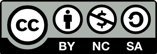 Quick Guide to Teaching Compressed Courses, by the Center for Excellence in Learning and Teaching (CELT) at Iowa State University, is licensed under Creative Commons BY-NC-SA 4.0. This work, Quick Guide to Teaching Compressed Courses, is a derivative of Quick Guide to Teaching Compressed Courses developed by Center for the Advancement of Faculty Excellence, Queen’s University of Charlotte (retrieved on October29, 2020) from https://my.queens.edu/cafe/Best%20Practices%20Documents/Quick%20Guide%20to%20Teaching%20Compressed%20Courses.pdfLess time or more condensed time for students to . . .Which I can address if I . . .Rethink or redesign this aspect of my courseRead contentSelect most pertinent readings Give individual students or small groups a choice of readings and have them share the key findings (e.g., jigsaw, discussion forum)Turn in a reflection of guided reading questionsProcess new informationReduce new informationSimplify the presentation of new informationProvide advanced organizers, diagramsProvide skeleton notes before class sessionProvide study guide after class sessionReflect on their experienceProvide reflection questions In the middle of class, pause, and ask students to reflect on learning to dateStudy for examsPlace more emphasis on application and synthesis in exams; less on rememberingReplace exams with other types of assessments (pre-assessment quizzes, weekly quizzes instead of 2 exams a semester)Redo or resubmit workClarify assignment expectationsProvide a detailed rubricShow an excellent and unsatisfactory a poor exampleAllow students to drop a lowest score Ask for help on course-related components Be very clear in communicating expectations (e.g., length, format, grading criteria)Prepare student questions and address themProvide examples of what projects look like in real-world practiceSeek support (e.g., tutoring, academic coach, wellness, etc.)Include in the syllabus and mention in class available student resources Review foundational knowledge (pre-requisites)Provide these resources at the outsetAsk students to review the most relevant resources and explain what they discoveredObtain new resourcesProvide more resources upfront (e.g., curated set of useful articles or websites)Complete long, multi-stage research projectsReplace with several smaller assessments that are not dependent on each otherMerge two things into one to speed a process up (e.g., student introductions and their topic of most significant interest in the course, which students can later use as a basis for a research assignment)Reduce length expectationsWorkgroup projectsProvide time-saving aids (e.g., templates)Make the groupwork process more public:Initiate their use of useful collaboration tools (https://bit.ly/isu-inst-tools)Assign them to complete plans for how/when they will accomplish work (e.g., expectations, group contracts, peer assessments)Receive feedback before the next assignmentUse rubrics and comment palettes or the Tiered approach (https://bit.ly/3205D8b)Give initial feedback to the whole class while preparing individual feedbackCommunicate with instructorsVerify email, notification, and discussion subscription settings in CanvasCommunicate your availability with studentsRequest students to post questions to a discussion board, allowing students to help respond and seeing my answer (if needed)